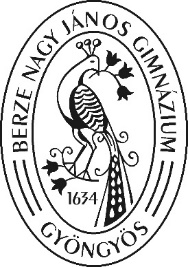 Élményeim, tapasztalataim:IGAZOLÁSIskolai Közösségi SzolgálatraAlulírott Dr. Czinder Pétera Gyöngyösi Berze Nagy János Gimnázium intézményvezetője igazolom, hogy a napló tulajdonosa a kötelező számú Iskolai Közösségi Szolgálati óraszámot teljesítette!Kelt:							……………………………………………							intézményvezető    aláírásaA NAPLÓ megléte és az 50 óra teljesítése az érettségi feltétele!Fontos számodra, hogy meglegyen és épségben megőrizd!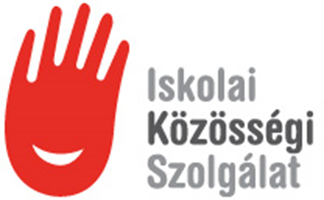 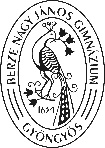 3200 Gyöngyös, Kossuth u. 33.                                                                                                      			                                            +36 37 505 260www.berze.hu________________________                        ___________________________OM-azonosító: 031597KIK azonosító: 093004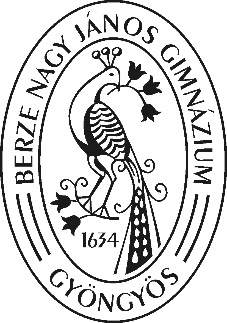 Gyöngyösi Berze Nagy János GimnáziumIskolai Közösségi SzolgálatNAPLÓ(az iskolai közösségi szolgálatot teljesítő Diák dokumentuma)……………………………………………….NÉV……………………………………………….osztályos tanuló  ……………………………………………….OM azonosító                                   A naplót megnyitottam: …………..év   …………………hónap  ………napA naplót bezártam: …………..év   …………………hónap  ………napA NAPLÓ megléte és az 50 óra teljesítése az érettségi feltétele!Fontos számodra, hogy meglegyen és épségben megőrizd!Személyes adatok:A napló tulajdonosa:………………………………………………………aki………… /…………tanévtőla Gyöngyösi Berze Nagy János Gimnázium tanulója.Lakcíme: …….……..irányító szám ……………………………………..település  …………………………..………közterület  ……….hsz.  ……em.  ….ajtóBaleset esetén értesítendő:  ……………………..………………………..név                                       telefonszám: ………………………………………                                                                      ……………………………………………….                                                                                  a napló tulajdonosának aláírásaSzülő, gondviselő nyilatkozata:Alulírott …………………………………………………………………nevezett tanuló szülője/gondviselője az iskolai közösségi szolgálat teljesítését támogatom és tudomásul veszem.Gyöngyös, …………év   …………………..hónap  …….nap				……………………………………………			      szülő, gondviselő / törvényes képviselő aláírásaKedves középiskolás Diák!Bizonyára sokat hallottál már a közösségi szolgálatról, és foglalkoztat a kérdés: Miért éppen most? Miért nekem? Mire jó ez? Tudjuk és megértjük, ha elsőre nem találod érdekesnek, fontosnak, amire most mégis vállalkoznod kell. Magad is tapasztalhatod, hogy egy gyorsan változó világban élünk, amelyben az emberek elrohannak egymás mellett, a sorsok és az értékek más dimenzióba kerülnek. Vajon jó ez így? Még az érettségi előtt állsz, vagy lassan arra készülsz, s nem véletlen ez a fogalom, ekkor, ebben az életkorban válsz felnőtté, s látod más szemmel a világot, a közvetlen környezetedet.A közösségi szolgálat teljesítésével azt szeretnénk elérni, olyan szemlélettel lépj a felnőtt életedbe, hogy érezd a felelősséged, képes legyél segítően tevékenykedni, a közösségért tenni. Ezeken a nemes eszméken túl Neked is közvetlen hasznodra válhat e program, hiszen lehetőséged nyílhat megismerni számos munkahelyet, tevékenységek sorát, amelyekben tapasztalatokat szerezhetsz, megtudhatod, melyek azok a területek, ahol megállod a helyed, esetleg ez által könnyebben tudsz dönteni, milyen pályát válassz. Bízunk benne, hogy a program kapcsán olyan események, tevékenységek részese leszel, melyek maradandó élményekkel gazdagítanak.Javasoljuk, hogy a naplóra vigyázz, és rendszeresen tartsd magadnál, amikor valamilyen tevékenységet végzel. Kérünk, naprakészen vezesd, hiszen ezzel tudod majd igazolni, hogy teljesítetted a kötelező ötven órát. Minden alkalommal gondosan ügyelj, hogy igazolva legyen a teljesített időd. Arról se feledkezz meg az egyes tevékenységek végén, hogy lejegyezd, mivel foglalatoskodtál, s ennek kapcsán mit tapasztaltál, milyen élményekben volt részed, milyen gondolataid támadtak. Az sem baj, ha nem mindig pozitív dolgokat jegyzel le, ez könnyen előfordulhat bárkivel. Ekkor is írd le, mi okozta a rossz érzéseket, a problémákat. Azért fontos az „akkor és most” jegyzetelés, mert később már halványulnak az érzések, másként emlékszel, s nem biztos, hogy pontosan elevenednek meg a történtek. Miért is fontos ez? Azért, mert a koordináló tanárnak jelezni kell, ha valami probléma adódott, azt megbeszélni, hogy segíteni tudjon és megoldásra találjon. Persze az örömöd is oszd meg a tanároddal, hiszen az élmények közös átélése és megbeszélése más szintű kapcsolatot, együttműködést hozhat létre, amelyben a feltörő természetes, tiszta emberi érzésekkel közelebb kerülhetünk egymáshoz, ami a segítői attitűd kialakulásának egyik lényeges eleme.Az 50 órát több projekt keretében, több év alatt is lehet teljesíteni. Ennek az az előnye, hogy többféle dolgot tudsz kipróbálni. Arra is van lehetőség, hogy az 50 órát egy nagy projekt révén vagy több év alatt lefutó program keretében teljesítsd. Ha jól készítitek elő, és szívvel-lélekkel végzitek a feladatokat, számotokra is nyilvánvaló lesz, hogy egy fantasztikus programnak és életre meghatározó élménynek lettetek részesei.Fontos tudnivalók:A közösségi szolgálat a 9-11. évfolyamon kell elvégezni, az érettségire való jelentkezés feltétele!A szolgálat csak tanórán kívül végezhető (tanítás után, hétvégén, szünetekben).Egy óra 60 percnek felel meg.Csak olyan intézményekben tölthető el a közösségi szolgálat, amelyekkel az iskola együttműködési megállapodást kötött.Az IKSZ-re való jelentkezéshez jelentkezési lap és szülői nyilatkozat kitöltése szükséges!A ledolgozott órákat aláírással és pecséttel kell igazolni.Feladatellátás hétköznap maximum 3, hétvégén 5 óra végezhető20:00 óra után IKSZ feladat nem végezhető.További információk: https://www.berze.hu/tanugyigazgatas/kozossegi-szolgalat/JELENTKEZÉSI LAPiskolai közösségi szolgálatraAlulírott ……………………………………………………… tanuló a Gyöngyösi Berze Nagy János Gimnázium …..… osztályos tanulója a …………-..……….. tanévekben az alábbi területeken kívánok eleget tenni a közösségi szolgálatnak:………………………………………………… területen ………………… órában………………………………………………… területen ………………… órában………………………………………………… területen ………………… órában(tanévenként minimum egy, maximum három terület választható)							……………………………………								     tanuló aláírásaSzülő, gondviselő nyilatkozata:Alulírott ……………………………………………………………………………………..nevezett tanuló szülője/gondviselője az iskolai közösségi szolgálat teljesítését a jelzett területeken támogatom és tudomásul veszem.Gyöngyös, …………év   …………………..hónap  …….nap							……………………………………………								 szülő, gondviselő aláírásaSZÜLŐI NYILATKOZAT a tanuló egészségügyi állapotáról a nevelés-oktatási, illetve más, külső fogadó intézményben az iskolai közösségi szolgálat teljesítéséhezKITÖLTENDŐ NYOMTATOTT NAGYBETŰKKELA gyermek neve: ………………………………………………………………………………A gyermek születési dátuma: …………………………………………………………………A gyermek anyjának neve: ……………………………………………………………………A gyermek TAJ száma: ……………………………………………………………………….További, a gyermekre vonatkozó fontos információ (pl.: allergia, méh, darázs, vagy más rovarcsípés, ételérzékenység, vélt, valós félelmek, pókiszony, esetleg „alvajáró”, stb.):…………………………………………………………………………………………………...…………………………………………………………………………………………………...	Nyilatkozom, hogy gyermekemen nem észlelhetők az alábbi tünetek: Láz, torokfájás, hányás, bőrkiütés, sárgaság, egyéb súlyosabb bőrelváltozás, bőrgennyesedés, váladékozó szembetegség, gennyes fül- és orrfolyás. A gyermek tetű- és rühmentes.Törvényes képviselő neve: ……………………………………………………………………Lakcíme: ………………………………………………………………………………………………Telefonos elérhetősége: ……………………………………………………………………….Dátum: …………………………………………..											…………………………………..szülő/gondviselő/törvényes képviselő aláírásaSorszámDátum, időtartamTevékenységIgazoló aláírásaÓraszámPecsét helye21. 22. 23. 24. 25. 26. 27. 28. 29. 30.ÖsszesenIKSZ összesenSorszámDátum, időtartamTevékenységIgazoló aláírásaÓraszámPecsét helyeMinta2019.09.01.08:00-11:00Felkészülés az iskoláraIskolatáska bepakolása31. 2. 3. 4. 5. 6. 7. 8. 9. 10. ÖsszesenSorszámDátum, időtartamTevékenységIgazoló aláírásaÓraszámPecsét helye11. 12. 13. 14. 15. 16. 17. 18. 19. 20.Összesen